7	النظر في أي تغييرات قد يلزم إجراؤها، وفي خيارات أخرى، تطبيقاً للقرار 86 (المراجَع في مراكش، 2002) لمؤتمر المندوبين المفوضين، بشأن "إجراءات النشر المسبق والتنسيق والتبليغ والتسجيل لتخصيصات التردد للشبكات الساتلية"، وفقاً للقرار 86 (Rev.WRC-07) تيسيراً للاستخدام الرشيد والفعّال والاقتصادي للترددات الراديوية وأي مدارات مرتبطة بها، بما فيها مدار السواتل المستقرة بالنسبة إلى الأرض؛7(A)	المسألة A - وضع تخصيصات التردد في الخدمة من أجل جميع الأنظمة غير المستقرة بالنسبة إلى الأرض، والنظر في نهج قائم على مراحل من أجل نشر الأنظمة غير المستقرة بالنسبة إلى الأرض في نطاقات تردد وخدمات محددةمقدمةيعرض المقترح الأوروبي المشترك بشأن المسألة A من البند 7 من جدول الأعمال (الإضافة 1 للإضافة 19 للوثيقة WRC2019/16) حلاً تنظيمياً لوضع تخصيصات التردد في الخدمة لجميع الأنظمة غير المستقرة بالنسبة إلى الأرض، والنظر في نهج قائم على مراحل من أجل نشر الأنظمة غير المستقرة بالنسبة إلى الأرض في نطاقات ترددية وخدمات محددة. ولا يتضمن المقترح الأوروبي المشترك تاريخاً محدداً لبدء إجراء الفترات المرحلية. وتقترح الإدارات الموقعة تاريخ 1يناير 2021 كتاريخ بدء إجراء الفترات المرحلية وتقدم هذه المساهمة التغييرات المقابلة التي أُدخلت على النص التنظيمي الوارد في المقترح الأوروبي المشترك EUR/16A19A1/17. وتاريخ البدء هذا، إضافة إلى المقترح الأوروبي المشترك للمرحلة الأولى التي تبلغ عامين بعد تاريخ البدء، يحقق توازناً بين تجنب إمكانية تخزين الطيف والحد من عدم اليقين التنظيمي وتوفير الوقت اللازم للأنظمة المُبلغ عنها مسبقاً لتكييف خطة النشر الخاصة بها، إذا لزم الأمر، للوفاء بمتطلبات المراحل. وبغض النظر عن تاريخ البدء المقترح، تؤيد الإدارات الموقعة بقية النص التنظيمي على النحو الوارد في المقترح الأوروبي المشترك، وبالتالي لم تُدرج تلك الأقسام في هذه المساهمة.المقترحاتADD	D/AUT/FIN/HNG/NOR/POR/CZE/G/56/1#50063مشروع القرار الجديد
[D/AUT/FIN/HNG/NOR/POR/CZE/G-A7(A)-NGSO-Milestones] (WRC-19)نهج قائم على مراحل لتنفيذ تخصيصات التردد للمحطات الفضائية
ﰲ نظام ساتلي غير مستقر بالنسبة إلى الأرض
في نطاقات تردد وخدمات معينة...إذ يأخذ في اعتباره...وإذ يدرك...ج)	أن الرقم 6.13 ينطبق على الأنظمة non-GSO التي لها تخصيصات تردد تأكد أنها وضعت في الخدمة قبل 1 يناير 2021 في نطاقات التردد والخدمات التي ينطبق عليها هذا القرار، ولذلك يتعين اتخاذ تدابير انتقالية لإتاحة الفرصة للإدارات المبلغة المتأثرة إما لتأكيد نشر السواتل طبقاً للخصائص المطلوبة المبلغ عنها حسبما هو محدد في التذييل 4، أو لاستكمال النشر وفقاً لهذا القرار؛د )	أنه فيما يتعلق بتخصيصات التردد للأنظمة non-GSO التي وُضعت في الخدمة وبلغت نهاية المهلة المشار إليها في الرقم 44.11 MOD قبل 1 يناير 2021 في نطاقات التردد والخدمات التي ينطبق عليها هذا القرار، يتعين إتاحة الفرصة للإدارات المبلغة المتأثرة إما لتأكيد استكمال نشر السواتل وفقاً لخصائص التذييل 4 لتخصيصات التردد المسجلة الخاصة بها أو منحها وقتاً كافياً لاستكمال النشر وفقاً لهذا القرار؛...وإذ يدرك كذلك...وإذ يلاحظ...يقرر...2	أنه فيما يتعلق بتخصيصات التردد التي تنطبق عليها الفقرة 1 من يقرر، والتي تكون نهاية المهلة التنظيمية الممتدة على سبعة أعوام هي 1 يناير 2021 أو يكون بعد ذلك، يتعين على الإدارة المبلِّغة أن ترسل إلى المكتب معلومات النشر المطلوبة وفقاً للملحق 1 بهذا القرار في موعد أقصاه 30 يوماً من تاريخ انقضاء المهلة التنظيمية المحددة في الرقم MOD 44.11 أو بعد 30 يوماً من نهاية الوضع في الخدمة المشار إليها في الرقم MOD 44C.11، أي التاريخين يكون أكثر تأخراً؛3	أنه فيما يتعلق بتخصيصات التردد التي تنطبق عليها الفقرة 1 من يقرر، والتي انتهت مهلتها التنظيمية الممتدة على سبعة أعوام والمحددة في الرقم MOD 44.11 قبل 1 يناير 2021، يتعين على الإدارة المبلّغة أن ترسل إلى المكتب معلومات النشر المطلوبة وفقاً للملحق 1 بهذا القرار في موعد أقصاه 30 يوماً بعد التاريخ المذكور أعلاه؛...7	أنه فيما يتعلق بتخصيصات التردد التي ينطبق عليها الفقرة 3 من يقرر، يتعين على الإدارة المبلغة إبلاغ المكتب بمعلومات النشر المطلوبة وفقاً للملحق 1 بهذا القرار بشأن الفترة المرحلية المذكورة في الأقسام الفرعية أ) إلى ج) من الفقرة 7 من يقرر هذه: أ )	في موعد أقصاه 30 يوماً بعد انتهاء فترة السنتين بعد 1 يناير 2021؛ب)	في موعد أقصاه 30 يوماً بعد انتهاء فترة الأربع سنوات بعد 1 يناير 2021؛ج)	في موعد أقصاه 30 يوماً بعد انتهاء فترة السبع سنوات بعد 1 يناير 2021؛...يكلف مكتب الاتصالات الراديوية...الملحـق 1 بمشروع القـرار الجديد
[D/AUT/FIN/HNG/NOR/POR/CZE/G-A7(A)-NGSO-MILESTONES] (WRC-19)...___________المؤتمر العالمي للاتصالات الراديوية (WRC-19)
شرم الشيخ، مصر، 28 أكتوبر - 22 نوفمبر 2019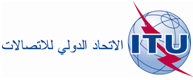 الجلسة العامةالوثيقة 56-A8 أكتوبر 2019الأصل: بالإنكليزيةجمهورية ألمانيا الاتحادية/النمسا/فنلندا/هنغاريا/النرويج/البرتغال/الجمهورية التشيكية/ المملكة المتحدة لبريطانيا العظمى وأيرلندا الشماليةجمهورية ألمانيا الاتحادية/النمسا/فنلندا/هنغاريا/النرويج/البرتغال/الجمهورية التشيكية/ المملكة المتحدة لبريطانيا العظمى وأيرلندا الشماليةمقترحات بشأن أعمال المؤتمرمقترحات بشأن أعمال المؤتمر‎‎‎‎‎‎بند جدول الأعمال 7(A)‎‎‎‎‎‎بند جدول الأعمال 7(A)